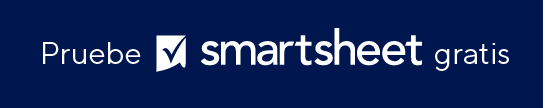 LISTA DE VERIFICACIÓN DEL PROGRAMA DE REFERENCIASRedacte una atractiva descripción del programa. Proporcione la descripción a continuación. Redacte una atractiva descripción del programa. Proporcione la descripción a continuación. ¿Cuáles son las palabras clave de la estrategia de su programa de referencias?¿Cuáles son las palabras clave de la estrategia de su programa de referencias?¿Qué es el mensaje de referencia?¿Qué es el mensaje de referencia?Línea introductoria cautivadora:¿Cómo se identificará?¿Cuál es el beneficio?¿Incluirá gráficos?Incorporación de llamada a la acción (CTA):Lenguaje del mensaje:Cree una recompensa para los defensores de los clientes. Describa la recompensa, el beneficio o el incentivo a continuación. Cree una recompensa para los defensores de los clientes. Describa la recompensa, el beneficio o el incentivo a continuación. Envíe invitaciones por correo electrónico a los clientes para participar en el programa. Envíe invitaciones por correo electrónico a los clientes para participar en el programa. Asunto/titular del correo electrónico:¿Quién creará la plantilla?Mensajes de la competencia que respetamos:¿Qué imágenes se incluirán?¿A dónde serán redirigidos los clientes? Describa la página de destino/recurso de recopilación de información.Fechas previstas de difusión:Utilice las redes sociales para impulsar las referencias de clientes.Utilice las redes sociales para impulsar las referencias de clientes.¿Qué plataformas de redes sociales utilizará?¿Con qué frecuencia se renovarán los mensajes o el titular? ¿Qué imágenes deben incluirse?Fechas previstas de difusión:RENUNCIATodos los artículos, las plantillas o la información que proporcione Smartsheet en el sitio web son solo de referencia. Mientras nos esforzamos por mantener la información actualizada y correcta, no hacemos declaraciones ni garantías de ningún tipo, explícitas o implícitas, sobre la integridad, precisión, confiabilidad, idoneidad o disponibilidad con respecto al sitio web o la información, los artículos, las plantillas o los gráficos relacionados que figuran en el sitio web. Por lo tanto, cualquier confianza que usted deposite en dicha información es estrictamente bajo su propio riesgo.